Publicado en Madrid el 12/05/2017 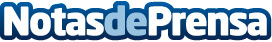 La revolución tecnológica ya es una realidad en el sector del transporte terrestre Existe una necesidad de adaptación total de las infraestructuras, las normativas y todos los actores implicados en el transporte, para que la revolución tecnológica, ya en marcha, sea realmente eficazDatos de contacto:Noelia Perlacia915191005Nota de prensa publicada en: https://www.notasdeprensa.es/la-revolucion-tecnologica-ya-es-una-realidad Categorias: Finanzas Telecomunicaciones Emprendedores Logística E-Commerce Ciberseguridad Industria Automotriz Otras Industrias Innovación Tecnológica http://www.notasdeprensa.es